Dean's Decision No. 6/2023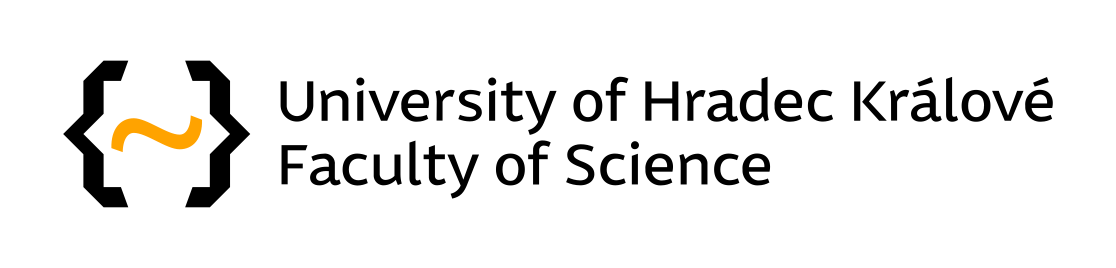  Annex 1Structure of the project application:Project name:Implementation date:Author/research team:Brief introduction of the project (what is its content, aim, how it helps the development of the environment):How do you know if a project has been successful, who specifically will it impact?How is the project sustainable for the future and what needs to be ensured?If the project includes an accompanying educational activity (workshop, video, lecture, etc.), please indicate the date of implementation and the target group.You can apply for up to CZK 110,000, and the budget submitted must correspond to the content and objectives of the project. Please provide a line item budget for the project for which you are applying. The more detailed your budget is, the easier it will be for the committee to assess. You are free to add lines as you wish. For example, if you are applying for a contribution for herbs for the herb garden in the resting niches of the PřF, please break down the individual types of herbs into lines, e.g. basil, 3 pieces, one piece for CZK 50, total amount of CZK150, in the requested amount.Date and signature of the applicant:ItemNumber of piecesUnit priceTotal per itemTotal for the project